Publicado en Álava y Guipúzcoa  el 20/02/2024 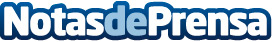 Acuerdo entre el Colegio de Administradores de Fincas de Gipuzkoa y Álava y el Despacho Navarro y Navarro En la sede del Colegio Territorial de Administradores de Fincas de Gipuzkoa y Álava, se ha formalizado un acuerdo estratégico sin precedentes entre esta institución y el reconocido despacho de abogados especialista en la búsqueda de herederos, Navarro y NavarroDatos de contacto:Guillermo NavarroDirector/ propietario bufete659548027Nota de prensa publicada en: https://www.notasdeprensa.es/acuerdo-entre-el-colegio-de-administradores-de Categorias: Nacional Derecho Inmobiliaria Finanzas País Vasco http://www.notasdeprensa.es